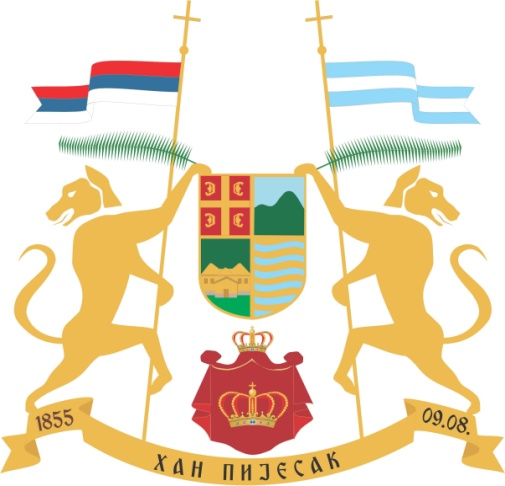 На основу члана 39. Закона о локалној самоуправи „Службени гласник Републике Српске“ бр. 97/16 и 36/19) и члана 37. Статута  општине Хан Пијесак („Службени гласник општине Хан Пијесак“ бр. 10/17),  Скупштина  општине Хан Пијесак, на сједници одржаној дана 04.03.2022. године, донијела је  З А К Љ У Ч А К	1. Скупштина општине Хан Пијесак, као оснивач, задужује Управни одбор Јавне установе Ветеринарска амбуланта Хан Пијесак да благовремено испуњава своје обавезе прописане чланом 31. Статута ЈУ  Ветеринартске амбуланте, посебно из тачке а) наведеног члана које се односе на утврђивање пословне политике Ветеринарске амбуланте, те да на захтјев оснивача достављају тражене извјештаје.            2. Овај закључак ступа на снагу даном доношења, а биће објављен у „Службеном гласнику општине Хан Пијесак“.Број: 01-022-24/22Дана: 04.03.2022. године		Предсједник Скупштине	             Кристина Стојановић, с.р.__________________________________Скупштина општине Хан Пијесак, на основу  члана 16. став (1) и (6) Закона систему јавних служби („Службени гласник РС“, бр. 68/07, 109/12 и 44/16) , члана 37. Статута општине Хан Пијесак, („Службени гласник општине Хан Пијесак“ бр. 10/17), на сједници одржаној дана 04.03.2022. године, донијела јеР Ј Е Ш Е Њ Ео  разрјешењу два  члана и једног в.д. члана Управног одбора ЈУ Ветеринарска амбуланта Хан ПијесакIЧланови Петрушић Драга и Видовић Горан, те в.д члан Драган Страна 2											Број 3Рубеж, разрјешавају се дужности чланова Управног одбора ЈУ Ветринарска амбуланта Хан Пијесак,  због истека мандата.II	Ово рјешење ступа на снагу даном доношења, а биће објављено у „Службеном гласнику општине Хан Пијесак“.О б р а з л о ж е њ е	Петрушић Драга и Видовић Горан рјешењем Скупштине Општине Хан Пијесак број 01-022-25/18, именовани су за чланове Управног одбора ЈУ Ветеринарска амбуланта Хан Пијесак дана 28.02.2018. године, на мандатни период од четири године, док је Рубеж Драган рјешењем Скупштине Општине Хан Пијесак број 01-022-135/21, именован  за вршиоца дужности члана Управног одбора ЈУ Ветеринарска амбуланта Хан Пијесак дана 16.09.2021. године, на период од најдуже 60 дана. 	Будући да је  период на који су именовани истекао, Скупштина Општине Хан Пијесак је, у складу са чланом 16. Закона о систему јавних служби и чланом 27. Статута ЈУ Ветеринарска амбуланта Хан Пијесак, на приједлог Начелника општине, Петрушић Драгу, Видовић Горана и Драгана Рубежа  разрјешила дужности чланова УО ЈУ Ветеринарска амбуланта Хан Пијесак.	ПРАВНА ПОУКА: Против овог рјешења не може се уложити жалба, али се може покренути управни спор подношењем тужбе Окружном суду Источно Сарајево у року од 30 дана од дана пријема рјешења. Тужба се подноси суду непосредно или путем поште у два примјерка.Број: 01-022-25/22Дана: 04.03.2022. године		Предсједник Скупштине	             Кристина Стојановић, с.р.__________________________________На основу члана 4. тачкe 2. Закона о министарским, владиним и другим именовањима Републике Српске („Службени гласник РС“, бр. 41/03), члана 16. Закона о систему јавних служби („Службени гласник РС“ бр. 68/07, 109/12 и 44/16),  члана 37. Статута општине Хан Пијесак („Службени гласник општине Хан Пијесак“ бр. 10/17), Скупштина општине Хан Пијесак на сједници одржаној дана 04.03.2022. године,  донијела јеР Ј Е Ш Е Њ Ео именовању  вршиоца дужности  чланова Управног одбора Јавне установеВетеринарска амбуланта  Хан ПијесакЗа вршиоце дужности чланова Управног одбора ЈУ Ветеринарска амбуланта Хан Пијесак, именују се:Јулијана Петровски, из Хан Пијеска,Радомир Антонић, из Хан Пијеска,Наташа Гавриловић, из Хан Пијеска.Именовани вршиоц дужности из тачке 1. овог Рјешења именује се до завршетка поступка јавне конкуренције, а најдуже до 60 дана.Страна 3											Број 3Ово рјешење ступа на снагу даном доношења, а биће објављено у „Службеном гласнику општине Хан Пијесак“.О б р а з л о ж е њ е	 Скупштина општине Хан Пијесак је дана 04.03.2022. године рјешењем број 01-022-25/22, разријешила чланове УО ЈУ Ветеринарска амбуланта Хан Пијесак, због истека мандата. Чланом 16. Закона о систему јавних служби („Службени гласник РС“ бр. 68/07, 109/12 и 44/16) прописано је да Управни одбор установе чији је оснивач јединица локалне самоуправе именује скупштина, на приједлог начелника општине, па је на сједници Скупштине одржаној дана 04.03.2022. године, Начелник општине предложио, а скупштина усвојила доношење рјешења као у диспозитиву.ПРАВНА ПОУКА: Ово рјешење је коначно и против њега се не може уложити жалба, али се може покренути управни спор пред Окружним судом у Источном Сарајеву у року од 30 дана од дана пријема овог рјешења. Тужба се подноси суду непосредно или путем поште у два примјерка.Број: 01-022-26/22Дана: 04.03.2022. године		Предсједник Скупштине	             Кристина Стојановић, с.р.__________________________________На основу члана 18. тачка (2.) Закона о систему јавних служби („Службени гласник РС“, бр. 68/07, 109/12 и 44/16)  члана 37. Статута општине Хан Пијесак („Службени гласник општине Хан Пијесак“ бр. 10/17), Скупштина општине Хан Пијесак, на сједници одржаној дана 04.03.2022. године, на приједлог Комисије за избор и именовање,  донијела јеР Ј Е Ш Е Њ Ео разрјешењу директора Јавне  установе Ветеринарска амбулантаХан ПијесакIМирјана Газија из Сокоца,  разрјешава се дужности директора Јавне установе Ветеринарска амбуланта Хан Пијесак, због истека мандата.II	Ово рјешење ступа на снагу даном доношења, а биће објављено у „Службеном гласнику општине Хан Пијесак“.О б р а з л ож е њ е             Мирјана Газија рјешењем Скупштине Општине Хан Пијесак број 01-022-23/18, именована је за директора ЈУ Ветеринарска амбуланта Хан Пијесак дана 28.02.2018. године, на мандатни период од четири године.	Будући да је  период на који је именована истекао, Скупштине Општине Хан Пијесак је, у складу са чланом 18. Закона о систему јавних служби и чланом 20. Статута ЈУ Ветеринарска амбуланта Хан Пијесак, на приједлог Комисије за избор и именовање, Мирјану Газију  разрјешила дужности директора ЈУ Ветеринарска амбуланта Хан Пијесак.Страна 4											Број 3ПРАВНА ПОУКА: Против овог рјешења не може се уложити жалба, али се може покренути управни спор подношењем тужбе Окружном суду Источно Сарајево у року од 30 дана од дана пријема рјешења. Тужба се подноси суду непосредно или путем поште у два примјерка.Број: 01-022-27/22Дана: 04.03.2022. године		Предсједник Скупштине	             Кристина Стојановић, с.р.__________________________________На основу члана 4. тачкe 2. Закона о министарским, владиним и другим именовањима Републике Српске („Службени гласник Републике Српске“, бр. 41/03) члана 18. тачка 2. Закона о систему јавних служби („Службени гласник РС“ бр. 68/07, 109/12 и 44/16) и члана 37. Статута општине Хан Пијесак („Службени гласник општине Хан Пијесак бр.10/17), на приједлог Комисије за избор и именовање, Скупштина општине Хан Пијесак на сједници одржаној дана 04.03.2022. године,  донијела јеР Ј Е Ш Е Њ Ео именовању  вршиоца дужности директора Јавне установеВетеринарска амбуланта Хан ПијесакI  	Сузана Ђокић из Хан Пијеска именује се за вршиоца дужности директора  Јавне установе Ветеринарска амбуланта  Хан Пијесак, са овлаштењима без ограничења, до завршетка поступка јавне конкуренције.II		Ово рјешење ступа на снагу даном доношења, а биће објављено у „Службеном гласнику општине Хан Пијесак“.О б р а з л о ж е њ еСкупштина општине Хан Пијесак је дана 04.03.2022. године рјешењем број 01-022-27/22, разријешила директора ЈУ Ветеринарска амбуланта Хан Пијесак, због истека мандата. Чланом 18. Закона о систему јавних служби („Службени гласник РС“ бр. 68/07, 109/12 и 44/16) прописано је да директора установе чији је оснивач јединица локалне самоуправе именује скупштина, па је на сједници Скупштине одржаној дана 04.03.2022. године, на приједлог Комисије за избор и именовање,  Скупштина усвојила доношење рјешења као у диспозитиву.ПРАВНА ПОУКА: Ово рјешење је коначно и против њега се не може уложити жалба, али се може покренути управни спор пред Окружним судом у Источном Сарајеву у року од 30 дана од дана пријема овог рјешења. Тужба се подноси суду непосредно или путем поште у два примјерка.Број: 01-022-28/22Дана: 04.03.2022. године		Предсједник Скупштине	             Кристина Стојановић, с.р.__________________________________На основу члана. 48. став 7.,  а у вези са чланом 46. став 4. и чланом 48. Страна 5											Број 3став 3. и 4. Закона о локалној самоуправи  Републике Српске („Службени гласник Републике Српске“, бр. 97/16, 36/19 и 61/21), члана 37. Статута општине Хан Пијесак („Службени гласник општине Хан Пијесак“ бр. 10/17), на приједлог Комисије за избор и именовање, Скупштина општине Хан Пијесак на сједници одржаној дана 04.03.2022. године,  донијела јеР Ј Е Ш Е Њ Ео именовању  Комисије за примопредају дужностиИменује се Комисија за примопредају дужности између директора и в.д. директора ЈУ Ветеринарска амбуланта Хан Пијесак, у сљедећем саставу:Нада Гашевић, предсједник,Зора Гашевић, замјеник предсједника,Владан Тодоровић, члан,Бојана Видовић, замјеник члана,Обрад Чапрић, члан,Предраг Планинчић, замјеник члана.2. Комисија се именује на период од четири године, са могућношћу поновног именовања.Задатак Комисије из тачке 1) овог рјешења је да изврши примопредају дужности и сачини записнике у складу са чланом 46. и 49. Закона о локалној самоуправи („Службени гласник Републике Српске“ број 97/16, 36/19 и 61/21), а све у роковима прописаним чланом  47. наведеног Закона. 4. Ово рјешење ступа на снагу даном доношења, а објавиће се у „Службеном гласнику општине Хан Пијесак“. О б р а з л о ж е њ еЧланом 46. Став 4. Закона о локалној самоуправи („Службени гласник Републике Српске“ број 97/16 и 36/19) прописано је да се одредбе о примопредаји дужности прописане овим законом примјењују и у случају примопредаје именованих, односно постављених лица у јавним установама.. Чланом 48. истог закона прописано је да се примопредаја дужности врши у присуству Комисије за примопредају дужности, коју именује скупштина на период четири године, са могућношћу поновног именовања, те да комисија има три члана, а чланови комисије имају замјенике. С обзиром на изложено, ријешено је као у диспозитиву рјешења. УПУТСТВО О ПРАВНОМ СРЕДСТВУ: Против овог рјешења не може се уложити жалба, али се може покренути управни спор пред Окружним судом у Источном Сарајеву, у року од 30 дана од дана достављања рјешења.Број: 01-022-29/22Дана: 04.03.2022. године		Предсједник Скупштине	             Кристина Стојановић, с.р.__________________________________На основу члана  41. Закона о буџетском систему („Службени гласник РС“ број 121/12, 52/14, 103/15 и 15/16), члана 59. Статута општине Хан Пијесак Страна 6											Број 3(„Службени гласник општине Хан Пијесак“ број 10/17) и чланаова 12. и  13.  Одлуке о извршењу буџета општине Хан Пијесак за 2022. годину („Службени гласник општине Хан Пијесак“ број  14/21), Начелник општине доносиО Д Л У К Уо одобравању реалокације (прерасподјеле) средстава у Буџету општине Хан Пијесак Члан 1.Одобрава се реалокација средстава у Буџету општине Хан  Пијесак за  2022. годину у износу од  17.784,00 КМ. Члан 2.Реалокација  средстава из члана 1. ове Одлуке извршиће се у оквиру ПЈ 00410130- Општинска управа на сљедећи начин:-са буџетске позиције 511200- санација и реконструкција путева на подручју општине средства се реалоцирају на буџетску позицију 511200- реконструкција објекта вила Карађорђевића. Члан 3.За реализацију ове Одлуке задужује се Одјељење за управљање развојем, привреду, финансије и друштвене дјелатности.Члан 4.Ова Одлука ступа на снагу даном доношења, а објавиће се у „Службеном гласнику Општине Хан Пијесак“.О б р а з л о ж е њ еНаведена реалокација се врши ради допуне и ажурирања  пројектне документације за реконструкцију, рестаурацију и адаптацију објекта „Љетња резиденција краља Александра Карађорђевића“ у Хан Пијеску, за шта нису планирана средства у буџету за 2022. годину, због чега је одлучено као у диспозитиву ове  Одлуке.Број: 02-400-7/22Дана: 14.02.2022. године		Начелник општине	             Слободан Ђурић, с.р.____________________________________На основу члана  41. Закона о буџетском систему („Службени гласник РС“ број 121/12, 52/14, 103/15 и 15/16), члана 59. Статута општине Хан Пијесак („Службени гласник општине Хан Пијесак“ број 10/17) и чланова 12. и  13.  Одлуке о извршењу буџета општине Хан Пијесак за 2022. годину („Службени гласник општине Хан Пијесак“ број  14/21), Начелник општине доносиО Д Л У К Уо одобравању реалокације (прерасподјеле) средстава у Буџету општине Хан Пијесак Члан 1.Одобрава се реалокација средстава у Буџету општине Хан  Пијесак за  2022. годину у износу од  29.868,00 КМ. Члан 2.Реалокација  средстава из члана 1. ове Одлуке извршиће се у оквиру ПЈ Страна 7											Број 300410130- Општинска управа на сљедећи начин:-са буџетске позиције 511200- санација и реконструкција путева на подручју општине средства се реалоцијару на буџетску позицију 511100- изградња ДМА зона водовод  Хан Пијесак. Члан 3.За реализацију ове Одлуке задужује се Одјељење за управљање развојем, привреду, финансије и друштвене дјелатности.Члан 4.Ова Одлука ступа на снагу даном доношења, а објавиће се у „Службеном гласнику Општине Хан Пијесак“.О б р а з л о ж е њ еНаведена реалокација се врши ради недовољно планираних средстава за изградњу  ДМА зона водовод Хан Пијесак- планирано је 50.000 КМ из средстава из Програма јавних инвестиција Републике Српске и 50.000 КМ из властитих средстава Општине Хан Пијесак (укупно 100.00 КМ). Претходно извршене услуге израде пројектног задатка за пројектовање ДМА зона износиле су 1.410,33 КМ, а након проведене процедуре јавне набавке и разматрања приспјелих понуда за извођење радова, од којих је једна  била приватљива,  чија  вриједност са  ПДВ-ом  износи 128.457,60 КМ и препоруке Комисије за јавне набавке, која је констатовала да је понуђена цијена већа од планиране вриједности за  31,08%, али с обзиром да је осигурана конкуренција, као и ради тога што је од момента израде предмјера и предрачуна, на основу којих је донешена одлука о набавци, цијене грађевинских радова на тржишту  повећане и до 50%,  одлучено је као у диспозитиву ове  Одлуке.Број: 02-400-10/22Дана: 03.03.2022. године		Начелник општине	             Слободан Ђурић, с.р.____________________________________С А Д Р Ж А ЈЗакључак....................................................1Рјешење о разјешењу чланова  Управног одбора ЈУ Ветеринарска амбуланта Хан Пијесак........................................................1Рјешење о именовању в.д. чланова Управног одбора ЈУ Ветеринарска амбуланта Хан Пијесак.............................2Рјешење о Разрјешењу директора ЈУ Ветеринарска амбуланта Хан Пијесак....3Рјешење о Именовању в.д. директора ЈУ Ветеринарска амбуланта Хан Пијесак.....4Рјешење о Именовању Комисије за примопредају дужности између директора и в.д. директора  ЈУ Ветеринарска амбуланта Хан Пијесак....4Одлука о одобравању реалокације (прерасподјеле) средстава у Буџету општине Хан Пијесак ...............................5Одлука о одобравању реалокације (прерасподјеле) средстава у Буџету општине Хан Пијесак ...............................6Општина Хан Пијесак Александра Карађорђевића бр. 4Тел: 057 557 108Факс: 057 557 28507. МАРТ 2022. годинеБРОЈ 3